令和５年度　第２回あいサポートメッセンジャーステップアップ研修（延期分） 開催要領１　趣旨様々な障害の特性、障害のある方が困っていること、障害のある方への必要な配慮などを理解し、日常生活の中でちょっとした手助けを行う「あいサポーター」を育成する「あいサポートメッセンジャー」に、障害への理解を深めてもらうとともに、あいサポートメッセンジャー同士のつながりを形成し、あいサポートメッセンジャーの活動を促進することを目的として、次のとおり研修を開催します。２　研修の会場及び期日会場に係るお問い合わせは次へお願いします。
（電話082-513-3157  FAX 082-223-3611　県庁障害者支援課）会場へは、できるだけ、公共交通機関を利用して来場してください。配慮が必要な方は、別紙「申込書」の「８」の「その他」の欄へ記載してください。３　研修内容研修内容は講師の都合等により、変更になることがあります。４　主催　　広島県、学校法人福山医療学園（広島県の受託事業者）５　参加申込み対象者　　あいサポートメッセンジャー養成研修若しくは就労支援メッセンジャー養成研修の修了者６　申込方法　　別紙「申込書」に必要事項を記入の上、各回申込締切日までに、別紙「申込書」のみをＦＡＸ・メール又は郵送にて、申込先までお申込みください（郵送の場合は、締切日の消印日付までを有効とします）。あいサポート運動のホームページ、ＱＲコードからの申込も可能です。７　定 員50名定員に達した場合は電話・メール又はＦＡＸにて御連絡いたします。８　参加経費研修受講料は無料です。９　申込先・問合先　　学校法人福山医療学園　　〒721-0945　福山市引野町南一丁目6番35号　　ＦＡＸ：084-946-5451　電話：084-946-6464　メール：aisapo@fukuiryo.ac.jp
ホームページ：https://www.fukuiryo.ac.jp/aisapo/10　修了証　　次の(1)から(3)を満たす者に修了証を交付します。　　(1) あいサポートメッセンジャー養成研修若しくは就労支援メッセンジャー養成研修を修了し、　　　　更にあいサポートメッセンジャーステップアップ研修を修了した者　　(2) あいサポートメッセンジャー若しくは就労支援メッセンジャーに登録している者　　(3) あいサポート運動 講師承諾書を提出した者11　留意事項　　研修受講の決定通知は出しませんが、定員を超える申込みがあり、受講をお断りする場合に限り、各開催日の１週間前までに申込者に御連絡いたします。特に連絡がない場合は、研修当日御参加ください。なお、受講申込み後、やむを得ず欠席される場合には、必ず申込先へ連絡してください。※ FAXの場合は、送信票を付けずに本申込書1枚で送信してください。※ 右のQRコードからの申込も可能です。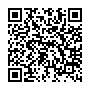 【申込先】学校法人福山医療学園（担当者：竹下・平川）ＦＡＸ：０８４-９４６-５４５１〒721-0945　福山市引野町南一丁目６番３５号令和５年度　第２回あいサポートメッセンジャーステップアップ研修申　　込　　書この申込書による個人情報は、研修に関する連絡、履修状況管理等、研修関連のみの目的で使用し、
他の目的で使用することはありません。【 会場位置図 】※できるだけ公共交通機関を御利用ください。【 第２回　福山会場 】【 第２回　福山会場 】会場まなびの館ローズコム福山市生涯学習プラザ　４階小会議室３（福山市霞町一丁目10番１号）まなびの館ローズコム福山市生涯学習プラザ　４階小会議室３（福山市霞町一丁目10番１号）開催期日申込締切開催日申込締切日開催期日申込締切２月６日（火）１月30日（火）プログラムプログラムプログラム時　間内　　容講師等13：00～13：05開講学校法人福山医療学園13：05～13：15あいサポート運動・あいサポートメッセンジャーについて広島県障害者支援課13：20～13：45あいサポート運動の出前講座を体験してみよう医療法人社団 共愛会己斐ヶ丘病院在宅支援課　課長河村　隆史　氏13：45～14：10グループワークⅠあいサポート運動の出前講座の計画を立ててみよう医療法人社団 共愛会己斐ヶ丘病院在宅支援課　課長河村　隆史　氏14：10～14：25グループ発表医療法人社団 共愛会己斐ヶ丘病院在宅支援課　課長河村　隆史　氏14：25～14：35振り返り、まとめ、質疑応答医療法人社団 共愛会己斐ヶ丘病院在宅支援課　課長河村　隆史　氏14：35～14：45休憩医療法人社団 共愛会己斐ヶ丘病院在宅支援課　課長河村　隆史　氏14：45～15：10グループワークⅡあいサポート運動の出前講座を実践してみよう医療法人社団 共愛会己斐ヶ丘病院在宅支援課　課長河村　隆史　氏15：10～15：40グループ発表医療法人社団 共愛会己斐ヶ丘病院在宅支援課　課長河村　隆史　氏15：40～15：50振り返り、まとめ、質疑応答医療法人社団 共愛会己斐ヶ丘病院在宅支援課　課長河村　隆史　氏15：50～16：00休憩医療法人社団 共愛会己斐ヶ丘病院在宅支援課　課長河村　隆史　氏16：00～16：30意見交換医療法人社団 共愛会己斐ヶ丘病院在宅支援課　課長河村　隆史　氏16：30～16：40アンケート等記入広島県障害者支援課16：40～16：45修了証書授与閉講広島県障害者支援課１ふりがな氏名性別２生年月日昭和 ・ 平成　　　　年　　　　月　　　　日（　　　）歳昭和 ・ 平成　　　　年　　　　月　　　　日（　　　）歳昭和 ・ 平成　　　　年　　　　月　　　　日（　　　）歳昭和 ・ 平成　　　　年　　　　月　　　　日（　　　）歳昭和 ・ 平成　　　　年　　　　月　　　　日（　　　）歳３住　　　 所（連絡先）〒　　　　－〒　　　　－〒　　　　－〒　　　　－〒　　　　－３住　　　 所（連絡先）TEL（　　　　）　　　－TEL（　　　　）　　　－FAX（　　　　）　　　－FAX（　　　　）　　　－FAX（　　　　）　　　－３住　　　 所（連絡先）メールアドレス（　　　　　　　　　　　　　＠　　　　　　　　　　　　）メールアドレス（　　　　　　　　　　　　　＠　　　　　　　　　　　　）メールアドレス（　　　　　　　　　　　　　＠　　　　　　　　　　　　）メールアドレス（　　　　　　　　　　　　　＠　　　　　　　　　　　　）メールアドレス（　　　　　　　　　　　　　＠　　　　　　　　　　　　）４勤　務　先４勤　務　先職名（　　　　　　　　　　　　）職名（　　　　　　　　　　　　）職名（　　　　　　　　　　　　）職名（　　　　　　　　　　　　）職名（　　　　　　　　　　　　）５勤務先住所〒　　　　－〒　　　　－〒　　　　－〒　　　　－〒　　　　－５勤務先住所ＴＥＬ（　　　　）　　　－ＴＥＬ（　　　　）　　　－ＴＥＬ（　　　　）　　　－ＴＥＬ（　　　　）　　　－ＴＥＬ（　　　　）　　　－６受講回数あいサポート研修　　　　  （　　）回あいサポートメッセンジャー研修（　　）回あいサポートメッセンジャー研修（　　）回あいサポートメッセンジャー研修（　　）回あいサポートメッセンジャー研修（　　）回６受講回数就労支援メッセンジャー研修（　　）回あいサポートステップアップ研修（　　）回あいサポートステップアップ研修（　　）回あいサポートステップアップ研修（　　）回あいサポートステップアップ研修（　　）回６受講回数□　回数不明※今回の受講を含む※今回の受講を含む※今回の受講を含む※今回の受講を含む７申込動機例：実際にあいサポート研修を実施する予定がある、講師の依頼があった時に備えるため、他のあいサポートメッセンジャーの方と情報共有したいなど。例：実際にあいサポート研修を実施する予定がある、講師の依頼があった時に備えるため、他のあいサポートメッセンジャーの方と情報共有したいなど。例：実際にあいサポート研修を実施する予定がある、講師の依頼があった時に備えるため、他のあいサポートメッセンジャーの方と情報共有したいなど。例：実際にあいサポート研修を実施する予定がある、講師の依頼があった時に備えるため、他のあいサポートメッセンジャーの方と情報共有したいなど。例：実際にあいサポート研修を実施する予定がある、講師の依頼があった時に備えるため、他のあいサポートメッセンジャーの方と情報共有したいなど。８その他※受講にあたり配慮の必要な事項がありましたら、こちらに記載してください。申込み後、個別に御相談させていただきます。※受講にあたり配慮の必要な事項がありましたら、こちらに記載してください。申込み後、個別に御相談させていただきます。※受講にあたり配慮の必要な事項がありましたら、こちらに記載してください。申込み後、個別に御相談させていただきます。※受講にあたり配慮の必要な事項がありましたら、こちらに記載してください。申込み後、個別に御相談させていただきます。※受講にあたり配慮の必要な事項がありましたら、こちらに記載してください。申込み後、個別に御相談させていただきます。【 第２回　福山会場 】まなびの館ローズコム福山市生涯学習プラザ　４階小会議室３福山市霞町一丁目10-１JR福山駅より南へ約700ｍ　徒歩約10分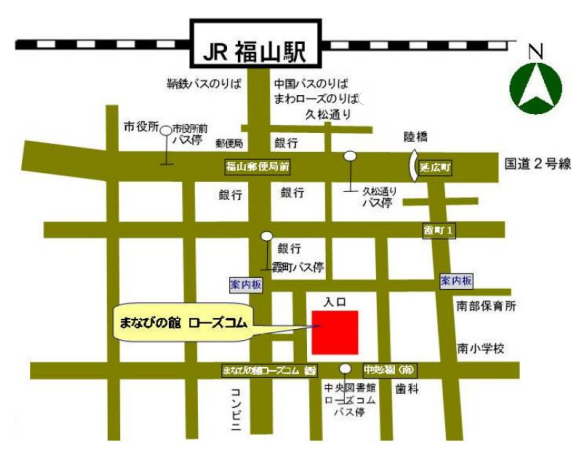 